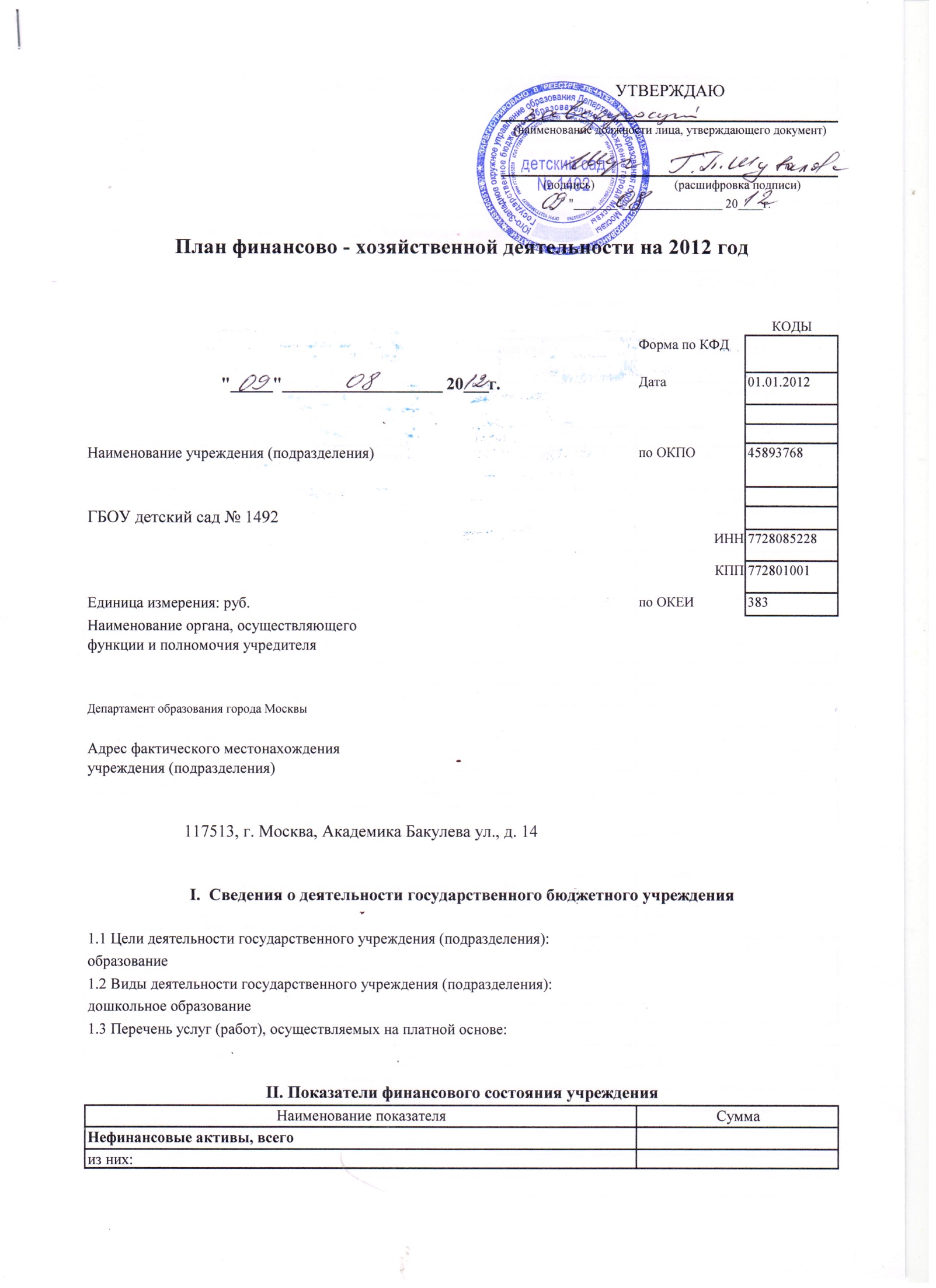 I.  Сведения о деятельности государственного бюджетного учреждения I.  Сведения о деятельности государственного бюджетного учреждения I.  Сведения о деятельности государственного бюджетного учреждения I.  Сведения о деятельности государственного бюджетного учреждения I.  Сведения о деятельности государственного бюджетного учреждения I.  Сведения о деятельности государственного бюджетного учреждения I.  Сведения о деятельности государственного бюджетного учреждения 1.1 Цели деятельности государственного учреждения (подразделения):1.1 Цели деятельности государственного учреждения (подразделения):1.1 Цели деятельности государственного учреждения (подразделения):1.1 Цели деятельности государственного учреждения (подразделения):1.1 Цели деятельности государственного учреждения (подразделения):1.1 Цели деятельности государственного учреждения (подразделения):1.1 Цели деятельности государственного учреждения (подразделения):образованиеобразованиеобразованиеобразованиеобразованиеобразованиеобразование1.2 Виды деятельности государственного учреждения (подразделения):1.2 Виды деятельности государственного учреждения (подразделения):1.2 Виды деятельности государственного учреждения (подразделения):1.2 Виды деятельности государственного учреждения (подразделения):1.2 Виды деятельности государственного учреждения (подразделения):1.2 Виды деятельности государственного учреждения (подразделения):1.2 Виды деятельности государственного учреждения (подразделения):дошкольное образованиедошкольное образованиедошкольное образованиедошкольное образованиедошкольное образованиедошкольное образованиедошкольное образование1.3 Перечень услуг (работ), осуществляемых на платной основе:1.3 Перечень услуг (работ), осуществляемых на платной основе:1.3 Перечень услуг (работ), осуществляемых на платной основе:1.3 Перечень услуг (работ), осуществляемых на платной основе:1.3 Перечень услуг (работ), осуществляемых на платной основе:1.3 Перечень услуг (работ), осуществляемых на платной основе:1.3 Перечень услуг (работ), осуществляемых на платной основе:II. Показатели финансового состояния учрежденияII. Показатели финансового состояния учрежденияII. Показатели финансового состояния учрежденияII. Показатели финансового состояния учрежденияII. Показатели финансового состояния учрежденияII. Показатели финансового состояния учрежденияII. Показатели финансового состояния учрежденияНаименование показателяНаименование показателяНаименование показателяНаименование показателяНаименование показателяСуммаСуммаНефинансовые активы, всегоНефинансовые активы, всегоНефинансовые активы, всегоНефинансовые активы, всегоНефинансовые активы, всегоиз них:из них:из них:из них:из них:Общая балансовая стоимость недвижимого государственного имущества, всегоОбщая балансовая стоимость недвижимого государственного имущества, всегоОбщая балансовая стоимость недвижимого государственного имущества, всегоОбщая балансовая стоимость недвижимого государственного имущества, всегоОбщая балансовая стоимость недвижимого государственного имущества, всего15 565 248,6015 565 248,60в том числе:в том числе:в том числе:в том числе:в том числе:Стоимость имущества, закрепленного собственником имущества за государственным учреждением (подразделением) на праве оперативного управленияСтоимость имущества, закрепленного собственником имущества за государственным учреждением (подразделением) на праве оперативного управленияСтоимость имущества, закрепленного собственником имущества за государственным учреждением (подразделением) на праве оперативного управленияСтоимость имущества, закрепленного собственником имущества за государственным учреждением (подразделением) на праве оперативного управленияСтоимость имущества, закрепленного собственником имущества за государственным учреждением (подразделением) на праве оперативного управления12 536 471,3212 536 471,32Стоимость имущества, приобретенного государственным учреждением (подразделением) за счет выделенных собственником имущества учреждения средствСтоимость имущества, приобретенного государственным учреждением (подразделением) за счет выделенных собственником имущества учреждения средствСтоимость имущества, приобретенного государственным учреждением (подразделением) за счет выделенных собственником имущества учреждения средствСтоимость имущества, приобретенного государственным учреждением (подразделением) за счет выделенных собственником имущества учреждения средствСтоимость имущества, приобретенного государственным учреждением (подразделением) за счет выделенных собственником имущества учреждения средств1 987 827,381 987 827,38Стоимость имущества, приобретенного государственным учреждением (подразделением) за счет доходов, полученных от платной и иной приносящей доход деятельностиСтоимость имущества, приобретенного государственным учреждением (подразделением) за счет доходов, полученных от платной и иной приносящей доход деятельностиСтоимость имущества, приобретенного государственным учреждением (подразделением) за счет доходов, полученных от платной и иной приносящей доход деятельностиСтоимость имущества, приобретенного государственным учреждением (подразделением) за счет доходов, полученных от платной и иной приносящей доход деятельностиСтоимость имущества, приобретенного государственным учреждением (подразделением) за счет доходов, полученных от платной и иной приносящей доход деятельности2 213 980,382 213 980,38Остаточная стоимость недвижимого государственного имуществаОстаточная стоимость недвижимого государственного имуществаОстаточная стоимость недвижимого государственного имуществаОстаточная стоимость недвижимого государственного имуществаОстаточная стоимость недвижимого государственного имущества8 956 625,678 956 625,67Общая балансовая стоимость движимого государственного имущества, всегоОбщая балансовая стоимость движимого государственного имущества, всегоОбщая балансовая стоимость движимого государственного имущества, всегоОбщая балансовая стоимость движимого государственного имущества, всегоОбщая балансовая стоимость движимого государственного имущества, всего2 176 747,862 176 747,86в том числе:в том числе:в том числе:в том числе:в том числе:Общая балансовая стоимость особо ценного движимого имуществаОбщая балансовая стоимость особо ценного движимого имуществаОбщая балансовая стоимость особо ценного движимого имуществаОбщая балансовая стоимость особо ценного движимого имуществаОбщая балансовая стоимость особо ценного движимого имущества852 029,42852 029,42Остаточная стоимость особо ценного движимого имуществаОстаточная стоимость особо ценного движимого имуществаОстаточная стоимость особо ценного движимого имуществаОстаточная стоимость особо ценного движимого имуществаОстаточная стоимость особо ценного движимого имущества304 603,30304 603,30Финансовые активы, всегоФинансовые активы, всегоФинансовые активы, всегоФинансовые активы, всегоФинансовые активы, всегоиз них:из них:из них:из них:из них:Дебиторская задолженность по доходам, полученным за счет средств бюджета, всегоДебиторская задолженность по доходам, полученным за счет средств бюджета, всегоДебиторская задолженность по доходам, полученным за счет средств бюджета, всегоДебиторская задолженность по доходам, полученным за счет средств бюджета, всегоДебиторская задолженность по доходам, полученным за счет средств бюджета, всегоДебиторская задолженность по выданным авансам, полученным за счет средств бюджета, всегоДебиторская задолженность по выданным авансам, полученным за счет средств бюджета, всегоДебиторская задолженность по выданным авансам, полученным за счет средств бюджета, всегоДебиторская задолженность по выданным авансам, полученным за счет средств бюджета, всегоДебиторская задолженность по выданным авансам, полученным за счет средств бюджета, всегов том числе:в том числе:в том числе:в том числе:в том числе:по выданным авансам на услуги связипо выданным авансам на услуги связипо выданным авансам на услуги связипо выданным авансам на услуги связипо выданным авансам на услуги связипо выданным авансам на транспортные услугипо выданным авансам на транспортные услугипо выданным авансам на транспортные услугипо выданным авансам на транспортные услугипо выданным авансам на транспортные услугипо выданным авансам на коммунальные услугипо выданным авансам на коммунальные услугипо выданным авансам на коммунальные услугипо выданным авансам на коммунальные услугипо выданным авансам на коммунальные услугипо выданным авансам на услуги по содержанию имуществапо выданным авансам на услуги по содержанию имуществапо выданным авансам на услуги по содержанию имуществапо выданным авансам на услуги по содержанию имуществапо выданным авансам на услуги по содержанию имуществапо выданным авансам на прочие услугипо выданным авансам на прочие услугипо выданным авансам на прочие услугипо выданным авансам на прочие услугипо выданным авансам на прочие услугипо выданным авансам на приобретение основных средствпо выданным авансам на приобретение основных средствпо выданным авансам на приобретение основных средствпо выданным авансам на приобретение основных средствпо выданным авансам на приобретение основных средствпо выданным авансам на приобретение нематериальных активовпо выданным авансам на приобретение нематериальных активовпо выданным авансам на приобретение нематериальных активовпо выданным авансам на приобретение нематериальных активовпо выданным авансам на приобретение нематериальных активовпо выданным авансам на приобретение непроизведенных активовпо выданным авансам на приобретение непроизведенных активовпо выданным авансам на приобретение непроизведенных активовпо выданным авансам на приобретение непроизведенных активовпо выданным авансам на приобретение непроизведенных активовпо выданным авансам на приобретение материальных запасовпо выданным авансам на приобретение материальных запасовпо выданным авансам на приобретение материальных запасовпо выданным авансам на приобретение материальных запасовпо выданным авансам на приобретение материальных запасовпо выданным авансам на прочие расходыпо выданным авансам на прочие расходыпо выданным авансам на прочие расходыпо выданным авансам на прочие расходыпо выданным авансам на прочие расходыДебиторская задолженность по выданным авансам за счет доходов, полученных от платной и иной приносящей доход деятельности, всегоДебиторская задолженность по выданным авансам за счет доходов, полученных от платной и иной приносящей доход деятельности, всегоДебиторская задолженность по выданным авансам за счет доходов, полученных от платной и иной приносящей доход деятельности, всегоДебиторская задолженность по выданным авансам за счет доходов, полученных от платной и иной приносящей доход деятельности, всегоДебиторская задолженность по выданным авансам за счет доходов, полученных от платной и иной приносящей доход деятельности, всего15 150,0015 150,00в том числе:в том числе:в том числе:в том числе:в том числе:по выданным авансам на услуги связипо выданным авансам на услуги связипо выданным авансам на услуги связипо выданным авансам на услуги связипо выданным авансам на услуги связипо выданным авансам на транспортные услугипо выданным авансам на транспортные услугипо выданным авансам на транспортные услугипо выданным авансам на транспортные услугипо выданным авансам на транспортные услугипо выданным авансам на коммунальные услугипо выданным авансам на коммунальные услугипо выданным авансам на коммунальные услугипо выданным авансам на коммунальные услугипо выданным авансам на коммунальные услугипо выданным авансам на услуги по содержанию имуществапо выданным авансам на услуги по содержанию имуществапо выданным авансам на услуги по содержанию имуществапо выданным авансам на услуги по содержанию имуществапо выданным авансам на услуги по содержанию имуществапо выданным авансам на прочие услугипо выданным авансам на прочие услугипо выданным авансам на прочие услугипо выданным авансам на прочие услугипо выданным авансам на прочие услугипо выданным авансам на приобретение основных средствпо выданным авансам на приобретение основных средствпо выданным авансам на приобретение основных средствпо выданным авансам на приобретение основных средствпо выданным авансам на приобретение основных средствпо выданным авансам на приобретение нематериальных активовпо выданным авансам на приобретение нематериальных активовпо выданным авансам на приобретение нематериальных активовпо выданным авансам на приобретение нематериальных активовпо выданным авансам на приобретение нематериальных активовпо выданным авансам на приобретение непроизведенных активовпо выданным авансам на приобретение непроизведенных активовпо выданным авансам на приобретение непроизведенных активовпо выданным авансам на приобретение непроизведенных активовпо выданным авансам на приобретение непроизведенных активовпо выданным авансам на приобретение материальных запасовпо выданным авансам на приобретение материальных запасовпо выданным авансам на приобретение материальных запасовпо выданным авансам на приобретение материальных запасовпо выданным авансам на приобретение материальных запасовпо выданным авансам на прочие расходыпо выданным авансам на прочие расходыпо выданным авансам на прочие расходыпо выданным авансам на прочие расходыпо выданным авансам на прочие расходыОбязательства, всегоОбязательства, всегоОбязательства, всегоОбязательства, всегоОбязательства, всегоиз них:из них:из них:из них:из них:Просроченная кредиторская задолженностьПросроченная кредиторская задолженностьПросроченная кредиторская задолженностьПросроченная кредиторская задолженностьПросроченная кредиторская задолженностьКредиторская задолженность по расчетам с поставщиками и подрядчиками за счет средств бюджета, всегоКредиторская задолженность по расчетам с поставщиками и подрядчиками за счет средств бюджета, всегоКредиторская задолженность по расчетам с поставщиками и подрядчиками за счет средств бюджета, всегоКредиторская задолженность по расчетам с поставщиками и подрядчиками за счет средств бюджета, всегоКредиторская задолженность по расчетам с поставщиками и подрядчиками за счет средств бюджета, всегов том числе:в том числе:в том числе:в том числе:в том числе:по начислениям на выплаты по оплате трудапо начислениям на выплаты по оплате трудапо начислениям на выплаты по оплате трудапо начислениям на выплаты по оплате трудапо начислениям на выплаты по оплате трудапо оплате услуг связипо оплате услуг связипо оплате услуг связипо оплате услуг связипо оплате услуг связипо оплате транспортных услугпо оплате транспортных услугпо оплате транспортных услугпо оплате транспортных услугпо оплате транспортных услугпо оплате коммунальных услугпо оплате коммунальных услугпо оплате коммунальных услугпо оплате коммунальных услугпо оплате коммунальных услугпо оплате услуг по содержанию имуществапо оплате услуг по содержанию имуществапо оплате услуг по содержанию имуществапо оплате услуг по содержанию имуществапо оплате услуг по содержанию имуществапо оплате прочих услугпо оплате прочих услугпо оплате прочих услугпо оплате прочих услугпо оплате прочих услугпо приобретению основных средствпо приобретению основных средствпо приобретению основных средствпо приобретению основных средствпо приобретению основных средствпо приобретению нематериальных активовпо приобретению нематериальных активовпо приобретению нематериальных активовпо приобретению нематериальных активовпо приобретению нематериальных активовпо приобретению непроизведенных активовпо приобретению непроизведенных активовпо приобретению непроизведенных активовпо приобретению непроизведенных активовпо приобретению непроизведенных активовпо приобретению материальных запасовпо приобретению материальных запасовпо приобретению материальных запасовпо приобретению материальных запасовпо приобретению материальных запасовпо оплате прочих расходовпо оплате прочих расходовпо оплате прочих расходовпо оплате прочих расходовпо оплате прочих расходовпо платежам в бюджетпо платежам в бюджетпо платежам в бюджетпо платежам в бюджетпо платежам в бюджетпо прочим расчетам с кредиторамипо прочим расчетам с кредиторамипо прочим расчетам с кредиторамипо прочим расчетам с кредиторамипо прочим расчетам с кредиторамиКредиторская задолженность по расчетам с поставщиками и подрядчиками за счет доходов, полученных от платной и иной приносящей доход деятельности, всегоКредиторская задолженность по расчетам с поставщиками и подрядчиками за счет доходов, полученных от платной и иной приносящей доход деятельности, всегоКредиторская задолженность по расчетам с поставщиками и подрядчиками за счет доходов, полученных от платной и иной приносящей доход деятельности, всегоКредиторская задолженность по расчетам с поставщиками и подрядчиками за счет доходов, полученных от платной и иной приносящей доход деятельности, всегоКредиторская задолженность по расчетам с поставщиками и подрядчиками за счет доходов, полученных от платной и иной приносящей доход деятельности, всегов том числе:в том числе:в том числе:в том числе:в том числе:по начислениям на выплаты по оплате трудапо начислениям на выплаты по оплате трудапо начислениям на выплаты по оплате трудапо начислениям на выплаты по оплате трудапо начислениям на выплаты по оплате трудапо оплате услуг связипо оплате услуг связипо оплате услуг связипо оплате услуг связипо оплате услуг связипо оплате транспортных услугпо оплате транспортных услугпо оплате транспортных услугпо оплате транспортных услугпо оплате транспортных услугпо оплате коммунальных услугпо оплате коммунальных услугпо оплате коммунальных услугпо оплате коммунальных услугпо оплате коммунальных услугпо оплате услуг по содержанию имуществапо оплате услуг по содержанию имуществапо оплате услуг по содержанию имуществапо оплате услуг по содержанию имуществапо оплате услуг по содержанию имуществапо оплате прочих услугпо оплате прочих услугпо оплате прочих услугпо оплате прочих услугпо оплате прочих услугпо приобретению основных средствпо приобретению основных средствпо приобретению основных средствпо приобретению основных средствпо приобретению основных средствпо приобретению нематериальных активовпо приобретению нематериальных активовпо приобретению нематериальных активовпо приобретению нематериальных активовпо приобретению нематериальных активовпо приобретению непроизведенных активовпо приобретению непроизведенных активовпо приобретению непроизведенных активовпо приобретению непроизведенных активовпо приобретению непроизведенных активовпо приобретению материальных запасовпо приобретению материальных запасовпо приобретению материальных запасовпо приобретению материальных запасовпо приобретению материальных запасовпо оплате прочих расходовпо оплате прочих расходовпо оплате прочих расходовпо оплате прочих расходовпо оплате прочих расходовпо платежам в бюджетпо платежам в бюджетпо платежам в бюджетпо платежам в бюджетпо платежам в бюджетпо прочим расчетам с кредиторамипо прочим расчетам с кредиторамипо прочим расчетам с кредиторамипо прочим расчетам с кредиторамипо прочим расчетам с кредиторамиIII. Показатели по поступлениям и выплатам учрежденияIII. Показатели по поступлениям и выплатам учрежденияIII. Показатели по поступлениям и выплатам учрежденияIII. Показатели по поступлениям и выплатам учрежденияIII. Показатели по поступлениям и выплатам учрежденияIII. Показатели по поступлениям и выплатам учрежденияIII. Показатели по поступлениям и выплатам учрежденияНаименование показателяНаименование показателяНаименование показателяКод по бюджетной классификации операции сектора государственного управленияВсегов том числев том числеНаименование показателяНаименование показателяНаименование показателяКод по бюджетной классификации операции сектора государственного управленияВсегооперации по лицевым счетам, открытым в органах Федерального казначействаоперации по счетам, открытым в кредитных организациях в иностранной валютеПланируемый остаток средств на начало планируемого годаПланируемый остаток средств на начало планируемого годаПланируемый остаток средств на начало планируемого годаХ541 544,79Поступления, всегоПоступления, всегоПоступления, всего015 803 316,00в том числе:в том числе:в том числе:ХСубсидии на выполнение государственного заданияСубсидии на выполнение государственного заданияСубсидии на выполнение государственного задания00015 380 800,00Целевые субсидииЦелевые субсидииЦелевые субсидии0Бюджетные инвестицииБюджетные инвестицииБюджетные инвестиции0Поступления от оказания государственным учреждением (подразделением) услуг (выполнения работ), предоставление которых для физических и юридических лиц осуществляется на платной основе, всегоПоступления от оказания государственным учреждением (подразделением) услуг (выполнения работ), предоставление которых для физических и юридических лиц осуществляется на платной основе, всегоПоступления от оказания государственным учреждением (подразделением) услуг (выполнения работ), предоставление которых для физических и юридических лиц осуществляется на платной основе, всего000Поступления от иной, приносящей доход деятельностиПоступления от иной, приносящей доход деятельностиПоступления от иной, приносящей доход деятельности0422 516,00Поступления от реализации ценных бумагПоступления от реализации ценных бумагПоступления от реализации ценных бумаг0Выплаты, всегоВыплаты, всегоВыплаты, всего016 344 860,79в том числе:в том числе:в том числе:ХОплата труда и начисления на выплаты по оплате труда, всегоОплата труда и начисления на выплаты по оплате труда, всегоОплата труда и начисления на выплаты по оплате труда, всего21014 668 787,00Оплата работ, услуг, всегоОплата работ, услуг, всегоОплата работ, услуг, всего2201 476 073,79из них:из них:из них:Коммунальные услугиКоммунальные услугиКоммунальные услуги2231 098 008,00Безвозмездные перечисления организациям, всегоБезвозмездные перечисления организациям, всегоБезвозмездные перечисления организациям, всего240Социальное обеспечение, всегоСоциальное обеспечение, всегоСоциальное обеспечение, всего260Прочие расходыПрочие расходыПрочие расходы290Поступление нефинансовых активов, всегоПоступление нефинансовых активов, всегоПоступление нефинансовых активов, всего300200 000,00из них:из них:из них:Увеличение стоимости основных средствУвеличение стоимости основных средствУвеличение стоимости основных средств310100 000,00Увеличение стоимости нематериальных активовУвеличение стоимости нематериальных активовУвеличение стоимости нематериальных активов320Увеличение стоимости непроизводственных активовУвеличение стоимости непроизводственных активовУвеличение стоимости непроизводственных активов330Увеличение стоимости материальных запасовУвеличение стоимости материальных запасовУвеличение стоимости материальных запасов340100 000,00Поступление финансовых активов, всегоПоступление финансовых активов, всегоПоступление финансовых активов, всего500из них:из них:из них:Увеличение стоимости ценных бумаг, кроме акций и иных форм участия в капиталеУвеличение стоимости ценных бумаг, кроме акций и иных форм участия в капиталеУвеличение стоимости ценных бумаг, кроме акций и иных форм участия в капитале520Увеличение стоимости акций и иных форм участия в капиталеУвеличение стоимости акций и иных форм участия в капиталеУвеличение стоимости акций и иных форм участия в капитале530Планируемый остаток средств на конец планируемого годаПланируемый остаток средств на конец планируемого годаПланируемый остаток средств на конец планируемого годаХСправочно:Справочно:Справочно:Объем публичных обязательств, всегоОбъем публичных обязательств, всегоОбъем публичных обязательств, всегоХ0,00Руководитель государственного бюджетного учреждения (подразделения)Руководитель государственного бюджетного учреждения (подразделения)Руководитель государственного бюджетного учреждения (подразделения)Руководитель государственного бюджетного учреждения (подразделения)(уполномоченное  лицо)(уполномоченное  лицо)(уполномоченное  лицо)(подпись)(расшифровка подписи)(расшифровка подписи)Заместитель руководителя государственного бюджетного учреждения (подразделения) по финансовым вопросамЗаместитель руководителя государственного бюджетного учреждения (подразделения) по финансовым вопросамЗаместитель руководителя государственного бюджетного учреждения (подразделения) по финансовым вопросамЗаместитель руководителя государственного бюджетного учреждения (подразделения) по финансовым вопросам(подпись)(расшифровка подписи)(расшифровка подписи)Главный бухгалтер государственного бюджетного учреждения (подразделения)Главный бухгалтер государственного бюджетного учреждения (подразделения)Главный бухгалтер государственного бюджетного учреждения (подразделения)Главный бухгалтер государственного бюджетного учреждения (подразделения)(подпись)(расшифровка подписи)(расшифровка подписи)ИсполнительИсполнительИсполнительИсполнительтел. ______тел. ______(подпись)(расшифровка подписи)(расшифровка подписи)"_____"________________ 20____ г."_____"________________ 20____ г."_____"________________ 20____ г.